Exmo(a). Senhor(a) Presidente do Conselho Geral doAgrupamento de Escolas do Padre Vítor Melícias_______________________________________________________, portador(a) do Cartão de Cidadão nº ________________, válido até ____/____/_____, com o número fiscal de contribuinte ________________  residente em ______________________________________________________________________________, com o número de telefone/telemóvel ______________ / ______________ e endereço eletrónico ___________________________, solicita a V. Exa. a admissão ao concurso aberto pelo aviso de abertura _______________, datado de ______ / _____ /_____  para o recrutamento e a seleção de Diretor do Agrupamento de Escolas Padre Vítor Melícias.Para o efeito anexa os seguintes documentos:      Curriculum Vitae      Projeto de Intervenção no Agrupamento de Escolas Padre Vítor Melícias      Fotocópia(s) de Documento(s) comprovativo(s) das habilitações literárias – Qt. ____      Fotocópia dos certificados de formação profissional realizada – Qt. ____      Fotocópia do Bilhete de Identidade, do Cartão de Contribuinte ou do Cartão de Cidadão.Outros Documentos:        _________________________________________________________________        _________________________________________________________________        _________________________________________________________________Pede Deferimento,Agrupamento de Escolas Padre Vítor Melícias, ____ de _________________, de ________________________________________________________(Assinatura de acordo com o Bilhete de Identidade)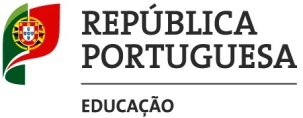 AGRUPAMENTO DE ESCOLAS PADRE VÍTOR MELÍCIAS2019/2020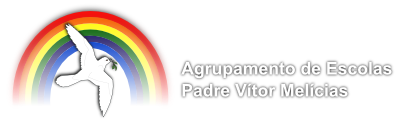 